                                                                                                    Проект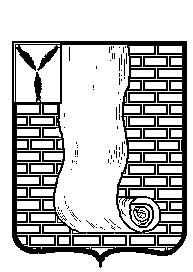                                                                                                                     проектАДМИНИСТРАЦИЯКРАСНОАРМЕЙСКОГО МУНИЦИПАЛЬНОГО РАЙОНА САРАТОВСКОЙ ОБЛАСТИПОСТАНОВЛЕНИЕ                                                                        г.Красноармейск ( с изменениями от 25.01.2023г №39, 05.07.2023 №483, 11.09.2023 №639, 08.04.2024 №282)В соответствии со статьями 14, 32 Жилищного кодекса РФ, с Федеральным законом от 06.10.2003 г. № 131-ФЗ « Об общих принципах организации местного самоуправления в РФ», Федеральным законом от 21 июля 2007 года №185-ФЗ «О фонде содействия реформированию жилищно-коммунального хозяйства» с изменениями и дополнениями, постановлением Правительства Саратовской области от 26 сентября 2022 года № 931-П «Об утверждении областной адресной программы «Переселение граждан из аварийного жилищного фонда» на 2022-2026 год, Уставом  Красноармейского муниципального  района  администрация Красноармейского муниципального района,ПОСТАНОВЛЯЕТ: 1. Утвердить  муниципальную адресную программу «Переселение граждан из ветхого и аварийного жилищного фонда» на 2022-2026 годы» с реестром жилых домов, признанных непригодными для проживания по Красноармейскому району на 01.01.2017г. по 01.01.2021г., согласно приложения.       2. Контроль за исполнением программы возложить на начальника управления по строительству, ЖКХ и субсидиям администрации Красноармейского муниципального района.       3. Организационному - контрольному отделу администрации Красноармейского муниципального района Саратовской области опубликовать настоящее постановление, путем размещения на официальном сайте администрации Красноармейского муниципального района Саратовской области в информационно телекоммуникационной сети «Интернет»4. Настоящее постановление вступает в силу с момента его подписания.Глава Красноармейского муниципального  района                                                                          А.И. ЗотовПриложениеУТВЕРЖДЕНАПостановлением администрации Красноармейскогомуниципального районаСаратовской областиот_______ №____________МУНИЦИПАЛЬНАЯ АДРЕСНАЯ ПРОГРАММА
«Переселение граждан из ветхого и аварийного жилищного фонда» на 2022-2026 годы»( с изменениями от 25.01.2023г №39, 05.07.2023 №483, 11.09.2023 №639, 08.04.2024 №282)Красноармейский район Паспорт муниципальной адресной программы «Переселение граждан из ветхого и аварийного жилищного фонда» на 2022-2026 годы»1. Содержание проблемы и обоснование необходимостиее решения программными методамиНенадлежащее содержание жилищного фонда и отсутствие средствна проведение его реконструкции являются причинами ежегодного роста объемов аварийного жилищного фонда. Финансирование мероприятий по переселению граждан из аварийного жилищного фонда должно привести к снижению этих показателей.Эти проблемы носят межотраслевой и межведомственный характер, не могут быть решены в пределах одного финансового года и требуют значительных бюджетных и внебюджетных расходов. Консолидация бюджетных средств, внебюджетных источников, а также средств, предусмотренных Федеральным законом, окажет положительное влияние на социальное благополучие в области, предотвратит угрозу жизни и безопасности граждан, проживающих в домах, признанных в установленном порядке аварийными и подлежащими сносу или реконструкции в связи с физическим износом в процессе их эксплуатации.Настоящая Программа подготовлена на основе анализа существующего технического состояния многоквартирных домов, находящихся на территории области, при условии соблюдения установленного законодательством порядка признания таких домов аварийными и подлежащими сносу или реконструкции в связи с физическим износом в процессе их эксплуатации.Расселение аварийного жилищного фонда в рамках Программы осуществляется за счет средств Фонда (прогнозно), областного и местных (прогнозно) бюджетов.2. Срок реализации ПрограммыСрок реализации Программы - с момента утверждения данного Постановления до 31 декабря 2026 года.3. Система программных мероприятий	В соответствии с поставленными целью и задачами система программных мероприятий по реализации программы включает в себя комплекс мероприятий по двум основным направлениям:	- формирование перечня жилых домов, относящихся к аварийному жилищному фонду;	- механизм улучшения жилищных условий переселяемых граждан и реализация обязательств собственника по восстановлению жилищного фонда.3.1. Подготовка перечня многоквартирных домов, признанных в установленном порядке аварийными и подлежащими сносу в связи с физическим износом в процессе их эксплуатации	Задача переселения граждан из аварийного жилищного фонда требует установления четких порядка и правил.При вынесении  решения о признании многоквартирных домов в установленном порядке аварийными и подлежащими сносу уполномоченный орган администрации направляет государственному заказчику программы «Переселение граждан из ветхого и аварийного жилищного фонда» областной целевой (комплексной) программы «Переселение граждан из ветхого и аварийного жилищного фонда» на 2022-2026 годы» (далее – подпрограмма) предложения для формирования перечня многоквартирных домов, признанных в установленном порядке аварийными и подлежащими сносу в связи с физическим износом в процессе их эксплуатации, с выделением двух категорий жилых домов и жилых помещений: 	- жилые дома и помещения, которые после капитального ремонта, модернизации и реконструкции могут стать пригодными для проживания;- жилые дома и помещения, которые не могут быть восстановлены (в том числе и по причине экономической нецелесообразности) для последующего переселения граждан.Перечень многоквартирных домов, признанных в установленном порядке аварийными и подлежащими сносу в связи с физическим износом в процессе их эксплуатации формируется государственным заказчиком подпрограммы в соответствии с разделом 3 подпрограммы. После формирования перечня многоквартирных домов, признанных в установленном порядке аварийными и подлежащими сносу в связи с физическим износом в процессе из эксплуатации, уполномоченным органом исполнительной власти области определяется очередность переселения граждан.Перечень многоквартирных домов, признанных в установленном порядке аварийными и подлежащими сносу в связи с физическим износом в процессе их эксплуатации, формируется и утверждается уполномоченным органом исполнительной власти области.   Перечень многоквартирных домов, признанных в установленном порядке аварийными и подлежащими сносу в связи с физическим износом в процессе их эксплуатации, по состоянию на 1 января 2017 по 1 января 2021 года определен в приложении № 1 к программе.3.2. Механизм переселения граждан, проживающих в аварийном жилищном фондеРеализация программных мероприятий осуществляется исполнителями Программы в соответствии с нормами Бюджетного кодекса Российской Федерации, Жилищного кодекса Российской Федерации, Земельного кодекса Российской Федерации, федерального законодательства о контрактной системе, иных правовых актов, регламентирующих правоотношения в соответствующей сфере деятельности.Проведение мероприятий по переселению граждан из аварийного жилищного фонда производится в соответствии со статьями 32, 86, 89 Жилищного кодекса Российской Федерации. (Приложение №2)Переселение граждан, проживающих в непригодных для проживания помещениях на условиях социального найма, осуществляется посредством предоставления им жилого помещения на условиях социального найма из муниципального жилищного фонда Красноармейского муниципального района либо путем приобретения  жилых помещений на вторичном рынке с целью их последующего включения в муниципальный жилищный фонд Красноармейского муниципального района. Гражданам, занимающим жилые помещения по договору социального найма, выселяемым в порядке, предусмотренном статьями 86, 89 Жилищного кодекс Российской Федерации, предоставляется другое благоустроенное жилое помещение по договору социального найма, равнозначное по общей площади ранее занимаемому жилому помещению. Обеспечение жилищных прав граждан, являющихся собственниками непригодных для проживания жилых помещений, осуществляется посредством:- выплаты возмещения за изымаемое жилое помещение в соответствии с правилами, предусмотренными законодательством Российской Федерации, по соглашению с собственником, либо на основании судебного акта;- предоставления по соглашению с собственником, за исключением граждан, которые приобрели право собственности на жилое помещение в многоквартирном доме после признания его в установленном порядке аварийным и подлежащим сносу или реконструкции (за исключением граждан, право собственности у которых в отношении таких жилых помещений возникло в порядке наследования), взамен изымаемого жилого помещения в собственность другого жилого помещения с зачетом его стоимости при определении размера возмещения за изымаемое жилое помещение- приведение жилых помещений в состояние, пригодное для постоянного проживания граждан (проведение ремонтных работ, отделочных работ, приобретение санитарно-технического или иного оборудования для его последующей установки в жилом помещении).Способ возмещения за изымаемое жилое помещение, сроки и другие условия изъятия определяются соглашением с собственником жилого помещения.Размер возмещения за изымаемое жилое помещение определяется на основании результатов оценки рыночной стоимости жилого помещения, проводимой в соответствии с требованиями Федерального закона от 29.07.1998 года № 135-ФЗ «Об оценочной деятельности в Российской Федерации. Размер возмещения за изымаемое жилое помещение. выплачиваемого гражданам, которые приобрели право собственности на жилое помещение в многоквартирном доме после признания его в установленном порядке аварийным и подлежащим сносу или реконструкции (за исключением граждан, право собственности у которых в отношении таких жилых помещений возникло в порядке наследования) рассчитывается в порядке, установленном частью 7 статьи 32 Жилищного кодекса Российской Федерации, и не может превышать стоимость приобретения ими такого жилого помещения.Заключение соглашения с собственником изымаемого жилого помещения осуществляется в порядке и сроки, установленные законодательством РФ.Управление по строительству, ЖКХ и субсидиям администрации Красноармейского муниципального района: - запрашивает сведения из Единого государственного реестра недвижимости о зарегистрированных правах на объекты недвижимого имущества – квартиры, расположенные в многоквартирных домах, признанных аварийными и подлежащими сносу, а также сведения о квартирах, право на которые возникло до введения в действие Федерального закона от 21.07.1997 года № 122-ФЗ «О государственной регистрации прав на недвижимое имущество и сделок с ним», (до 31.01.1998 года) и сведения о правах на которые отсутствуют в Едином государственном реестре недвижимости;- осуществляет переговоры с правообладателями изымаемой недвижимости относительно условий ее изъятия;- выступает заказчиком работ по оценке изымаемых земельных участков и расположенных на них объектов недвижимого имущества, оценке недвижимого имущества, предоставляемого взамен изымаемого недвижимого имущества;- осуществляет подготовку и заключение соглашений с собственниками изымаемых жилых помещений, определяющих размер и способ возмещения за изымаемое жилое помещение, сроки и иные условия изъятия жилого помещения совместно с Управлением по правовым, имущественным и земельным вопросам; - осуществляет выплату возмещения собственнику изымаемого жилого помещения на основании заключенного соглашения либо судебного постановления (решения, определения), исполнительного листа совместно с финансовым управлением; - организует проведение мероприятий на проведение ремонтно-восстановительных работ для приведения помещения в состояние, пригодного для постоянного проживания граждан;- заключает договоры купли-продажи, долевого участия в строительстве, их оплату с целью приобретения жилых помещений для отселения граждан, проживающих в аварийных многоквартирных домах;- выполняет мероприятия, направленные на государственную регистрацию прав на жилые помещения;- заключает договоры социального найма жилого помещения;-организует проведение мероприятий по сносу аварийных многоквартирных домов после отселения из них граждан, уборке и зачистке освободившихся площадок.Управление по правовым, имущественным и земельным вопросам администрации Красноармейского муниципального района в пределах компетенции:- обращается в суд с заявлением о признании права муниципальной собственности на бесхозяйные объекты недвижимого имущества, расположенные на земельных участках, подлежащих изъятию для муниципальных нужд, в случае если правообладатели изымаемой недвижимости не были выявлены в порядке, установленном статьей 56.5Земельного кодекса Российской Федерации;- осуществляет мероприятия, направленные на оформление права муниципальной собственности в порядке наследования по закону на выявленное выморочное имущество в аварийных многоквартирных домах, включенных в Программу, в порядке, предусмотренном статьей 1151 Гражданского кодекса Российской Федерации. - осуществляет мероприятия по формированию и постановке на кадастровый учет земельных участков под аварийными многоквартирными домами с целью последующего изъятия земельных участков для муниципальных нужд Красноармейского муниципального района в связи с признанием расположенных на земельных участках многоквартирных домов аварийными и подлежащими сносу;- совместно с Управление по строительству, ЖКХ и субсидиям администрации Красноармейского муниципального района осуществляет мероприятия по подготовке проекта решения об изъятии у собственников помещений в аварийном многоквартирном доме земельных участков и расположенных на них объектов недвижимого имущества для муниципальных нужд в порядке, предусмотренном Земельным кодексом Российской Федерации.4. Ресурсное обеспечение программыФинансовые средства для решения проблем переселения граждан из жилых помещений, признанных непригодными для проживания, формируются за счет соответствующих бюджетов и внебюджетных источников. (Приложение 3)Финансирование участников программы производится из расчета предельной выкупной цены единицы общей площади жилых помещений в аварийных многоквартирных домах и предельной цены единицы общей площади жилых помещений, приобретаемых для предоставления взамен изымаемых жилых помещений (в соответствии с утвержденной средней стоимостью . распоряжением министерства строительства и жилищно-коммунального хозяйства Саратовской области)Средства местного бюджета направляются на:- финансирование строительства жилых помещений для отселения граждан из жилых помещений, признанных непригодными для проживания;- предоставление безвозмездной финансовой помощи на строительство (приобретение) жилых помещений гражданам.- реализация мероприятий по проведению оценки расселяемых жилых помещений, для последующего выкупа.- реализация мероприятий по проведению оценки расселяемых жилых помещений, для последующего выкупа;- реализация нотариальных действий при оформлении документов на передачу жилых помещений.- реализация мероприятий по проведению оценки расселяемых жилых помещений,для последующего выкупа;- реализация нотариальных действий при оформлении документов на передачу жилых помещений;-выплата компенсации собственникам жилых и нежилых помещений многоквартирных домов признанных  аварийными»;-проведение работ по обследованию технического состояния многоквартирных жилых домов;-выплата компенсации по решению суда собственникам жилых и нежилых  помещений многоквартирных домов признанных аварийными. 5. Организация управления реализацией программыи контроль за ходом ее выполненияЗаказчик программы осуществляет мониторинг исполнения мероприятий, оказывает содействие уполномоченным структурным подразделениям администрации по разработке и реализации мероприятий по переселению граждан из жилых помещений, признанных непригодными для проживания в рамках настоящей программы.Текущий контроль за ходом реализации программы, целевым расходованием бюджетных средств, выделенных на реализацию мероприятий программы, осуществляется соответствующими органами местного самоуправления, уполномоченным органом исполнительной власти области.Контроль за ходом выполнения программы осуществляет первый заместитель главы администрации Красноармейского муниципального района.Приложение 2План реализации мероприятий по переселению граждан из аварийного жилищного фонда, признанного таковым с 1 января 2017 года до 1 января 2022 года, по способам переселенияСистема программных мероприятийОт21 октября 2022 г.№919От21 октября 2022 г.№919Об  утверждении  муниципальной адресной программы «Переселение граждан из аварийного жилищного фонда» на 2022-2026 годыНаименование программыМуниципальная адресная программа «Переселение граждан из аварийного жилищного фонда» на 2022-2026 годы (далее – Программа)Основание разработки программы  Конституция Российской Федерации, Гражданский кодекс Российской Федерации, Жилищный кодекс Российской Федерации, Федеральный закон от 21 июля 2007 года N 185-ФЗ "О Фонде содействия реформированию жилищно-коммунального хозяйства"(с изменениями и дополнениями) (далее - Федеральный закон), постановление Правительства Российской Федерации от 20 августа 2022 года № 1469 «Об утверждении Правил предоставления финансовой поддержки на переселение граждан из аварийного жилищного фонда» (далее – Правила)Заказчик программыАдминистрация Красноармейского муниципального района Разработчики программыОтдел по архитектуре, градостроительству администрации Красноармейского муниципального районаЦель программыобеспечение жилыми помещениями граждан, проживающих в домах, признанных в установленном порядке аварийными и подлежащими сносу или реконструкции в связи 
с физическим износом в процессе их эксплуатации 
в период с 1 января 2017 года до 1 января 2022 года;выплата выкупной стоимости собственникам за изымаемые жилые помещения;создание безопасных и благоприятных условий проживания граждан;обеспечение сокращения аварийного жилищного фонда на территории Красноармейского муниципального районаЗадачи программыНормативное правовое и методологическое обеспечение мероприятий по созданию условий для удовлетворения жилищных потребностей граждан, проживающих в аварийном жилищном фонде;Мобилизация внебюджетных и бюджетных ресурсов на финансирование мероприятий по переселению граждан из аварийного жилищного фонда;Оказание адресной поддержки гражданам, проживающим в аварийном жилищном фонде, путем строительства (приобретения) жилых помещений и (или) выкупа помещений у собственников аварийного жилищного фонда в соответствии со статьей 32 Жилищного Кодекса Российской Федерации Срок реализации программы2022-2023 годы (первый этап);2023-2024 годы (второй этап); 2024-2025 годы (третий этап); 2025-2026 годы (четвертый этап) Исполнители основных мероприятий программыУправление по строительству, ЖКХ и субсидиям, отдел по архитектуре, градостроительству Объем и источники финансирования программы Общий объем финансирования мероприятий Программы первого этапа составляет (прогнозно) 95 507 585,49 руб. из них:-    средства Фонда - 67 806 591,77руб. -    средства областного бюджета – 18 380 993,72руб.;-    средства местного бюджета – 9 320 000руб.Общий объем финансирования по первому этапу всего– 18 668 018,1  руб., в том числе:-    средства Фонда – 12 862 954,33 руб. -    средства областного бюджета – 3 935 063,77 руб.;-    средства местного бюджета (прогнозно) – 1 870 000 руб.Общий объем финансирования по второму этапу всего (прогнозно) -76839567,39 руб., в том числе:--  средства Фонда (прогнозно) – 54 943 637,44 руб. -  средства областного бюджета (прогнозно) – 14 445 929,95 руб.;-  средства местного бюджета (прогнозно) – 7 450 000 руб.- средства Фонда и областного бюджета (выплата компенсаций собственникам жилых и нежилых помещений многоквартирных домов, признанных аварийными) (прогнозно) – 50 658,14889 тыс.руб.- средства Фонда и областного бюджета (приобретение жилых помещений) (прогнозно) – 34 306,4185тыс.руб.- средства Фонда и областного бюджета (приведение жилых помещений в состояние, пригодное для постоянного проживания граждан) (прогнозно) – 1223,0181 тыс.руб.-средства местного бюджета (Оценка расселяемых жилых и нежилых помещений для последующего выкупа, проведение экспертиз (обследований с целью определения технического состояния объектов расположенных в муниципальном жилищном фонде) (прогнозно)  -770,0 тыс. руб.-средства местного бюджета  (оплата нотариальных действий при оформлении документов на передачу жилых помещений) (прогнозно) - 600,0 тыс.руб.- средства местного бюджета (обследование технического состояния многоквартирных жилых домов) (прогнозно) -750,0 тыс.руб. средства местного бюджета (приведение приобретенных жилых помещений в состояние, пригодное для постоянного проживания граждан) (прогнозно)  – 2800 тыс.руб.- средства местного бюджета (демонтаж жилых домов, признанных аварийными) (прогнозно)  – 3100,0 тыс.руб.- средства местного бюджета (геодезические работы -топографическая съемка) (прогнозно)  – 200,0 тыс.руб.- средства местного бюджета (выполнение работ по разработке проектно-сметной документации с инженерными изысканиями и государственной экспертизой) (прогнозно)  – 1100, тыс. руб. Третий и четвертый этапы Программы финансированием не обеспеченыПланируемые показатели выполнения  программыПервый этап - переселение 17 жилых помещений, 27 человек, проживающих в аварийном жилищном фондеВторой этап – переселение 42 жилых помещений, 76 человек, проживающих в аварийном жилищном фондеОрганизация управления реализацией программы и контроль за  ходом  её выполненияУправление реализацией программы и контроль за ходом ее выполнения осуществляется в соответствии с Уставом Красноармейского муниципального районаКонтроль за реализацией программы в установленном порядке осуществляют органы муниципального финансового контроля и начальником управления по строительству, ЖКХ и субсидиям администрации Красноармейского муниципального района. Уполномоченный орган исполнительной власти области осуществляет контроль за реализацией программы в рамках своей компетенции. Приложение 1Приложение 1Приложение 1Приложение 1Приложение 1Приложение 1Приложение 1Приложение 1Приложение 1Приложение 1Приложение 1Приложение 1Приложение 1Перечень аварийных многоквартирных домовПеречень аварийных многоквартирных домовПеречень аварийных многоквартирных домовПеречень аварийных многоквартирных домовПеречень аварийных многоквартирных домовПеречень аварийных многоквартирных домовПеречень аварийных многоквартирных домовПеречень аварийных многоквартирных домовПеречень аварийных многоквартирных домовПеречень аварийных многоквартирных домовПеречень аварийных многоквартирных домовПеречень аварийных многоквартирных домовПеречень аварийных многоквартирных домовПеречень аварийных многоквартирных домовПеречень аварийных многоквартирных домовПеречень аварийных многоквартирных домовПеречень аварийных многоквартирных домовПеречень аварийных многоквартирных домовПеречень аварийных многоквартирных домовПеречень аварийных многоквартирных домовПеречень аварийных многоквартирных домовПеречень аварийных многоквартирных домовПеречень аварийных многоквартирных домовПеречень аварийных многоквартирных домовПеречень аварийных многоквартирных домовПеречень аварийных многоквартирных домовПеречень аварийных многоквартирных домовПеречень аварийных многоквартирных домовПеречень аварийных многоквартирных домовПеречень аварийных многоквартирных домовПеречень аварийных многоквартирных домовПеречень аварийных многоквартирных домовПеречень аварийных многоквартирных домовПеречень аварийных многоквартирных домовПеречень аварийных многоквартирных домовПеречень аварийных многоквартирных домовПеречень аварийных многоквартирных домовПеречень аварийных многоквартирных домовПеречень аварийных многоквартирных домовПеречень аварийных многоквартирных домовПеречень аварийных многоквартирных домовПеречень аварийных многоквартирных домовПеречень аварийных многоквартирных домовПеречень аварийных многоквартирных домовПеречень аварийных многоквартирных домовПеречень аварийных многоквартирных домовПеречень аварийных многоквартирных домовПеречень аварийных многоквартирных домовПеречень аварийных многоквартирных домовПеречень аварийных многоквартирных домовПеречень аварийных многоквартирных домовПеречень аварийных многоквартирных домовПеречень аварийных многоквартирных домовПеречень аварийных многоквартирных домовПеречень аварийных многоквартирных домовПеречень аварийных многоквартирных домовПеречень аварийных многоквартирных домовПеречень аварийных многоквартирных домовПеречень аварийных многоквартирных домовПеречень аварийных многоквартирных домовПеречень аварийных многоквартирных домов№ п/п№ п/пАдрес МКДАдрес МКДАдрес МКДДокумент, подтверждающий признание МКД аварийнымДокумент, подтверждающий признание МКД аварийнымДокумент, подтверждающий признание МКД аварийнымДокумент, подтверждающий признание МКД аварийнымДокумент, подтверждающий признание МКД аварийнымДокумент, подтверждающий признание МКД аварийнымДокумент, подтверждающий признание МКД аварийнымДокумент, подтверждающий признание МКД аварийнымПланируемая дата окончания переселения МКДПланируемая дата окончания переселения МКДПланируемая дата окончания переселения МКДПланируемая дата окончания переселения МКДПланируемая дата окончания переселения МКДПланируемая дата сноса или реконструкции МКДПланируемая дата сноса или реконструкции МКДПланируемая дата сноса или реконструкции МКДПланируемая дата сноса или реконструкции МКДЧисло жителей всегоЧисло жителей всегоЧисло жителей всегоЧисло жителей планируемых к переселениюЧисло жителей планируемых к переселениюЧисло жителей планируемых к переселениюЧисло жителей планируемых к переселениюОбщая площадь жилых помещений МКДОбщая площадь жилых помещений МКДОбщая площадь жилых помещений МКДОбщая площадь жилых помещений МКДКоличество расселяемых жилых помещенийКоличество расселяемых жилых помещенийКоличество расселяемых жилых помещенийКоличество расселяемых жилых помещенийКоличество расселяемых жилых помещенийКоличество расселяемых жилых помещенийКоличество расселяемых жилых помещенийКоличество расселяемых жилых помещенийКоличество расселяемых жилых помещенийКоличество расселяемых жилых помещенийКоличество расселяемых жилых помещенийРасселяемая площадь жилых помещенийРасселяемая площадь жилых помещенийРасселяемая площадь жилых помещенийРасселяемая площадь жилых помещенийРасселяемая площадь жилых помещенийРасселяемая площадь жилых помещенийРасселяемая площадь жилых помещенийРасселяемая площадь жилых помещенийРасселяемая площадь жилых помещенийРасселяемая площадь жилых помещенийРасселяемая площадь жилых помещенийРасселяемая площадь жилых помещенийРасселяемая площадь жилых помещенийСтоимость переселения гражданСтоимость переселения гражданСтоимость переселения гражданСтоимость переселения гражданСтоимость переселения гражданСтоимость переселения гражданСтоимость переселения гражданСтоимость переселения гражданСтоимость переселения гражданСтоимость переселения гражданСтоимость переселения гражданСтоимость переселения гражданСтоимость переселения гражданСтоимость переселения гражданСтоимость переселения гражданСтоимость переселения гражданСтоимость переселения гражданСтоимость переселения гражданСтоимость переселения гражданСтоимость переселения гражданСтоимость переселения гражданСтоимость переселения гражданСтоимость переселения гражданСтоимость переселения гражданДополнительные источники финансированияДополнительные источники финансированияДополнительные источники финансированияДополнительные источники финансированияДополнительные источники финансированияДополнительные источники финансированияДополнительные источники финансирования№ п/п№ п/пВсегоВсегоВсегоВсегов том числев том числев том числев том числев том числев том числев том числеВсегоВсегоВсегоВсегоВсегов том числев том числев том числев том числев том числев том числев том числев том числев том числев том числевсеговсеговсеговсегов том числев том числев том числев том числев том числев том числев том числев том числев том числев том числев том числев том числев том числев том числев том числев том числев том числев том числев том числев том числечастная  собственностьчастная  собственностьчастная  собственностьмуниципальная собственностьмуниципальная собственностьмуниципальная собственностьмуниципальная собственностьчастная  собственностьчастная  собственностьчастная  собственностьчастная  собственностьмуниципальная собственностьмуниципальная собственностьмуниципальная собственностьмуниципальная собственностьмуниципальная собственностьмуниципальная собственностьза счет средства фондаза счет средства фондаза счет средства фондаза счет средства фондаза счет средства фондаза счет средства фондаза счет средств бюджета субъекта  Российской Федерацииза счет средств бюджета субъекта  Российской Федерацииза счет средств бюджета субъекта  Российской Федерацииза счет средств бюджета субъекта  Российской Федерацииза счет средств местного бюджетаза счет средств местного бюджетаза счет средств местного бюджетаза счет средств местного бюджетаза счет средств местного бюджетаза счет средств местного бюджетаза счет средств местного бюджетаза счет средств местного бюджетаза счет средств местного бюджетаза счет средств местного бюджетаномерномерномердатадатадатадатачел.чел.чел.чел.чел.чел.чел.чел.кв.м.кв.м.кв.м.кв.м.ед.ед.ед.ед.ед.ед.ед.ед.ед.ед.ед.кв.м.кв.м.кв.м.кв.м.кв.м.кв.м.кв.м.кв.м.кв.м.кв.м.кв.м.кв.м.кв.м.руб.руб.руб.руб.руб.руб.руб.руб.руб.руб.руб.руб.руб.руб.руб.руб.руб.руб.руб.руб.руб.руб.руб.руб.руб.руб.руб.руб.руб.руб.руб.112222333444455555666777788889999101010101111111212121213131314141414141515151515161616161717171717171818181818191919191919191919202020202020202727272727272727619,8619,8619,8619,8171717171111116666619,8619,8619,839165162,0039165162,0039165162,0039165162,0025281112,0725281112,0725281112,0725281112,0725281112,0725281112,0713884049,9313884049,9313884049,9313884049,9313884049,930000000000000000Итого по МО за 2018г.Итого по МО за 2018г.Итого по МО за 2018г.Итого по МО за 2018г.Итого по МО за 2018г.Итого по МО за 2018г.1313131313131313326,9326,9326,9326,999995554444326,1326,1326,1197,6197,6197,6197,6197,6129,3129,3129,3129,3129,37 976 790,007 976 790,007 976 790,007 976 790,006 325 004,826 325 004,826 325 004,826 325 004,826 325 004,826 325 004,821 612 013,281 612 013,281 612 013,281 612 013,281 612 013,2839771,9039771,9039771,9039771,9039771,9039771,9039771,9039771,9039771,90000000011г.Красноармейск, ул.Октябрьская, д71г.Красноармейск, ул.Октябрьская, д71г.Красноармейск, ул.Октябрьская, д71г.Красноармейск, ул.Октябрьская, д71106-р106-р106-р20/02/201820/02/201820/02/201820/02/2018IV.22023IV.22023IV.22023IV.22023IV.22023XII.2024XII.2024XII.20241313131313131313326,9326,9326,9326,999995554444326,1326,1326,1197,6197,6197,6197,6197,6129,3129,3129,3129,3129,37 976 790,007 976 790,007 976 790,007 976 790,006 325 004,656 325 004,656 325 004,656 325 004,656 325 004,656 325 004,651 612 013,451 612 013,451 612 013,451 612 013,451 612 013,4539771,9039771,9039771,9039771,9039771,9039771,9039771,9039771,9039771,900000000Итого по МО за 2020г.:Итого по МО за 2020г.:Итого по МО за 2020г.:Итого по МО за 2020г.:Итого по МО за 2020г.:Итого по МО за 2020г.:1414141414141414292,7292,7292,7292,788886662222292,9292,9292,99564000,009564000,009564000,009564000,006538520,656538520,656538520,656538520,656538520,656538520,653025479,353025479,353025479,353025479,353025479,350,000,000,000,000,000,000,000,000,00000000011г.Красноармейск, ул.Ульяновская, д.17Аг.Красноармейск, ул.Ульяновская, д.17Аг.Красноармейск, ул.Ульяновская, д.17Аг.Красноармейск, ул.Ульяновская, д.17А 09-р 09-р 09-р09.01.202009.01.202009.01.202009.01.2020XII.2023XII.2023XII.2023XII.2023XII.2023XII.2024XII.2024XII.202466666666152,0152,0152,0152,055554441111152,0152,0152,0123,7123,7123,7123,7123,728,328,328,328,328,35639000,005639000,005639000,005639000,003465545,453465545,453465545,453465545,453465545,453465545,452173454,552173454,552173454,552173454,552173454,550,000,000,000,000,000,000,000,000,00000000022г.Красноармейск, ул.Ульяновская, д.30г.Красноармейск, ул.Ульяновская, д.30г.Красноармейск, ул.Ульяновская, д.30г.Красноармейск, ул.Ульяновская, д.3008-р08-р08-р09.01.202009.01.202009.01.202009.01.2020XII.2023XII.2023XII.2023XII.2023XII.2023XII.2024XII.2024XII.202488888888140,9140,9140,9140,933332221111140,9140,9140,996,496,496,496,496,444,544,544,544,544,53925000,003925000,003925000,003925000,003072975,23072975,23072975,23072975,23072975,23072975,2852024,80852024,80852024,80852024,80852024,800,000,000,000,000,000,000,000,000,000000000Итого по МО за 2021г.:Итого по МО за 2021г.:Итого по МО за 2021г.:Итого по МО за 2021г.:Итого по МО за 2021г.:Итого по МО за 2021г.:767676761518,91518,91518,91518,94242424235353577771518,91518,91518,91314,101314,101314,101314,101314,10205,40205,40205,40205,40205,40108 786 655,80108 786 655,80108 786 655,80108 786 655,8068 970 739, 7868 970 739, 7868 970 739, 7868 970 739, 7868 970 739, 7868 970 739, 7839 815 916,0239 815 916,0239 815 916,0239 815 916,0239 815 916,0200,0000,0000,0000,0000,0000,0000,0000,0000,0011г.Красноармейск, ул. Луначарского, д.17г.Красноармейск, ул. Луначарского, д.17г.Красноармейск, ул. Луначарского, д.17г.Красноармейск, ул. Луначарского, д.17332-р332-р332-р07.04.202107.04.202107.04.202107.04.2021XII.2025XII.2025XII.2025XII.2025XII.2025XII.2026XII.2026XII.20264949494949494949866,4866,4866,4866,4262626262323233333866,4866,4866,4802,1802,1802,1802,1802,164,364,364,364,364,362 053 300,8062 053 300,8062 053 300,8062 053 300,8039 341 792,7139 341 792,7139 341 792,7139 341 792,7139 341 792,7139 341 792,7122 711 508,0922 711 508,0922 711 508,0922 711 508,0922 711 508,0900,0000,0000,0000,0000,0000,0000,0000,0000,00000000022г.Красноармейск, ул. Кирова, д.76г.Красноармейск, ул. Кирова, д.76г.Красноармейск, ул. Кирова, д.76г.Красноармейск, ул. Кирова, д.76331-р331-р331-р07.04.2021г.07.04.2021г.07.04.2021г.07.04.2021г.XII.2025XII.2025XII.2025XII.2025XII.2025XII.2026XII.2026XII.20262727272727272727652,5652,5652,5652,5161616161212124444652,5652,5652,5512,0512,0512,0512,0512,0204,8204,8204,8204,8204,846 733 355,046 733 355,046 733 355,046 733 355,029 628 947,0729 628 947,0729 628 947,0729 628 947,0729 628 947,0729 628 947,0717 104 407,9317 104 407,9317 104 407,9317 104 407,9317 104 407,9300,0000,0000,0000,0000,0000,0000,0000,0000,000000000№ п/пНаименование муниципального образованияВсего расселяемая площадь жилых помещенийРасселение в рамках программы, не связанное с приобретением жилых помещений и связанное с приобретением жилых помещений без использования бюджетных средствРасселение в рамках программы, не связанное с приобретением жилых помещений и связанное с приобретением жилых помещений без использования бюджетных средствРасселение в рамках программы, не связанное с приобретением жилых помещений и связанное с приобретением жилых помещений без использования бюджетных средствРасселение в рамках программы, не связанное с приобретением жилых помещений и связанное с приобретением жилых помещений без использования бюджетных средствРасселение в рамках программы, не связанное с приобретением жилых помещений и связанное с приобретением жилых помещений без использования бюджетных средствРасселение в рамках программы, связанное с приобретением жилых помещений за счет бюджетных средствРасселение в рамках программы, связанное с приобретением жилых помещений за счет бюджетных средствРасселение в рамках программы, связанное с приобретением жилых помещений за счет бюджетных средствРасселение в рамках программы, связанное с приобретением жилых помещений за счет бюджетных средствРасселение в рамках программы, связанное с приобретением жилых помещений за счет бюджетных средствРасселение в рамках программы, связанное с приобретением жилых помещений за счет бюджетных средствРасселение в рамках программы, связанное с приобретением жилых помещений за счет бюджетных средствРасселение в рамках программы, связанное с приобретением жилых помещений за счет бюджетных средствРасселение в рамках программы, связанное с приобретением жилых помещений за счет бюджетных средствРасселение в рамках программы, связанное с приобретением жилых помещений за счет бюджетных средствРасселение в рамках программы, связанное с приобретением жилых помещений за счет бюджетных средств№ п/пНаименование муниципального образованияВсего расселяемая площадь жилых помещенийВсего:в том числе:в том числе:в том числе:в том числе:Всего:Всего:Всего:в том числе:в том числе:в том числе:в том числе:в том числе:в том числе:в том числе:в том числе:№ п/пНаименование муниципального образованияВсего расселяемая площадь жилых помещенийВсего:Выкуп жилых помещений у собственниковВыкуп жилых помещений у собственниковДоговор о развитии застроенной территорииПереселение в свободный жилищный фондВсего:Всего:Всего:Строительство домовСтроительство домовПриобретение жилых помещений у застройщиков, в т.ч.:Приобретение жилых помещений у застройщиков, в т.ч.:Приобретение жилых помещений у застройщиков, в т.ч.:Приобретение жилых помещений у застройщиков, в т.ч.:Приобретение жилых помещений у лиц, не являющихся застройщикамиПриобретение жилых помещений у лиц, не являющихся застройщиками№ п/пНаименование муниципального образованияВсего расселяемая площадь жилых помещенийВсего:Выкуп жилых помещений у собственниковВыкуп жилых помещений у собственниковДоговор о развитии застроенной территорииПереселение в свободный жилищный фондВсего:Всего:Всего:Строительство домовСтроительство домовв строящихся домахв строящихся домахв домах, введенных в эксплуатациюв домах, введенных в эксплуатациюПриобретение жилых помещений у лиц, не являющихся застройщикамиПриобретение жилых помещений у лиц, не являющихся застройщиками№ п/пНаименование муниципального образованияВсего расселяемая площадь жилых помещенийРасселяемая площадьРасселяемая площадьСтоимостьРасселяемая площадьРасселяемая площадьРасселяемая площадьПриобретаемая площадьСтоимостьПриобретаемая площадьСтоимостьПриобретаемая площадьСтоимостьПриобретаемая площадьСтоимостьПриобретаемая площадьСтоимость№ п/пНаименование муниципального образованиякв. мкв. мкв. мруб.кв.мкв.мкв. мкв. мруб.кв. мруб.кв. мруб.кв. мруб.кв. мруб.12345678910111213141516171819Всего по программе переселения2138,71379,21379,282013877,40,000,00759,5759,544 313 568,40,000,00557,2039 907 778,400,000,00202,304405790,0Всего по этапу 2022 года619,80417,50417,5013135000,000,000,00202,30202,304 405 790,00,000,000,000,000,000,00202,304405790,01Итого по Красноармейский муниципальный район619,80417,50417,5013135000,000,000,00202,30202,304405790,00,000,000,000,000,000,00202,304405790,01.1. ул. Октябрьская, д. 71326,90197,60197,605914000,00,000,00129,30129,302062790,00,000,000,000,000,000,00202,304405790,01.2.ул. Ульяновская, д. 17а152,00123,70123,704176000,00,000,0028,3028,301463000,00,000,000,000,000,000,00129,302062790,01.3.ул. Ульяновская, д.30140,9096,2096,203045000,00,000,0044,7044,70880 000,00,000,000,000,000,000,0028,301463000,0Всего по этапу 2023 года1518,9961,70961,7068 878 877,400,000,00557,20557,2039 907 778,400,000,00557,2039 907 778,400,000,000,000,001Итого по Красноармейский муниципальный район1518,9961,70961,7068 878 877,400,000,00557,20557,2039 907 778,400,000,00557,2039 907 778,400,000,000,000,00ул. Луначарского, д. 17866,4598,9*598,9*42 894 415,80 0,000,00267,5267,519 158 885,00,000,00267,519 158 885,00,000,000,000,00ул. Кирова, 76652,5362,8362,825 984 461,600,000,00289,7289,720 748 893,40,000,00289,720 748 893,40,000,000,000,00Приложение 3Наименование мероприятияСрок исполненияИсточники финансированияОбъемы финансирования, всего(тыс. руб.)Объемы финансирования, всего(тыс. руб.)В том числе по годам реализации программы (тыс. руб.)В том числе по годам реализации программы (тыс. руб.)В том числе по годам реализации программы (тыс. руб.)В том числе по годам реализации программы (тыс. руб.)В том числе по годам реализации программы (тыс. руб.)В том числе по годам реализации программы (тыс. руб.)В том числе по годам реализации программы (тыс. руб.)В том числе по годам реализации программы (тыс. руб.)В том числе по годам реализации программы (тыс. руб.)В том числе по годам реализации программы (тыс. руб.)В том числе по годам реализации программы (тыс. руб.)Наименование мероприятияСрок исполненияИсточники финансированияОбъемы финансирования, всего(тыс. руб.)Объемы финансирования, всего(тыс. руб.)Первый этап(2022)второй год(2023)третий год (2024)третий год (2024)третий год (2024)третий год (2024)четвертый год (2025)четвертый год (2025)пятый год (2026)пятый год (2026)пятый год (2026)1234456777788999«Переселение граждан из ветхого и аварийного жилищного фонда» на 2022-2026 годы»всего по программе Всего95 507,5854995 507,5854912702,071 246,436896159,14866159,14866159,14866159,148627502750265026502650«Переселение граждан из ветхого и аварийного жилищного фонда» на 2022-2026 годы»всего по программе бюджет района (прогнозно)93209320270,01600205020502050205027502750265026502650«Переселение граждан из ветхого и аварийного жилищного фонда» на 2022-2026 годы»всего по программе бюджет Фонда (прогнозно)67 806,5917767 806,591778963,3755 574,730443 268, 491333 268, 491333 268, 491333 268, 4913300000«Переселение граждан из ветхого и аварийного жилищного фонда» на 2022-2026 годы»всего по программе областной бюджет (прогнозно)18 380,9937218 380,993723468,6314 071,70645 840,65727840,65727840,65727840,65727000001.1 Выплата возмещения за изымаемое помещение, расположенное в аварийном многоквартирном домеитого по мероприятиюВсего50 658,1488950 658,1488912 43234 117,0002934 117,000294 109,14864 109,14864 109,1486000001.1 Выплата возмещения за изымаемое помещение, расположенное в аварийном многоквартирном домеитого по мероприятиюбюджет район (прогнозно)00000000001.1 Выплата возмещения за изымаемое помещение, расположенное в аварийном многоквартирном домеитого по мероприятиюбюджет Фонда (прогнозно)44 257,6407644 257,640768963,3732 025,7794332 025,779433 268,491333 268,491333 268,49133000001.1 Выплата возмещения за изымаемое помещение, расположенное в аварийном многоквартирном домеитого по мероприятиюобластной бюджет (прогнозно)6400,508136400,508133468,632 091,220862 091,22086840,65727840,65727840,65727000001.2 Приобретение жилых помещенийитого по мероприятиюВсегоВсего34 306,4185034 306,418534 306,418500001.2 Приобретение жилых помещенийитого по мероприятиюбюджет района (прогнозно)бюджет района (прогнозно)000000001.2 Приобретение жилых помещенийитого по мероприятиюбюджет Фонда (прогнозно)бюджет Фонда (прогнозно)22 412,31578022 412,3157822 412,3157800001.2 Приобретение жилых помещенийитого по мероприятиюобластной бюджет (прогнозно)областной бюджет (прогнозно)11 894,10272011 894 ,1027211 894 ,1027211 894 ,10272000000001.3. Оплата нотариальных действий при оформлении документов на передачу жилых помещений итого по мероприятиюВсегоВсего6001201001008080802002001001001.3. Оплата нотариальных действий при оформлении документов на передачу жилых помещений итого по мероприятиюбюджет района (прогнозно)бюджет района (прогнозно)6001201001008080802002001001001.3. Оплата нотариальных действий при оформлении документов на передачу жилых помещений итого по мероприятиюбюджет Фонда (прогнозно)бюджет Фонда (прогнозно)000000000001.3. Оплата нотариальных действий при оформлении документов на передачу жилых помещений итого по мероприятиюобластной бюджет (прогнозно)областной бюджет (прогнозно)000000000001.4. Оценка расселяемых жилых и нежилых помещений для последующего выкупа итого по мероприятиюВсегоВсего7701501501507070703003001001001.4. Оценка расселяемых жилых и нежилых помещений для последующего выкупа итого по мероприятиюбюджет района (прогнозно)бюджет района (прогнозно)7701501501507070703003001001001.4. Оценка расселяемых жилых и нежилых помещений для последующего выкупа итого по мероприятиюбюджет Фонда (прогнозно)бюджет Фонда (прогнозно)000000000001.4. Оценка расселяемых жилых и нежилых помещений для последующего выкупа итого по мероприятиюобластной бюджет (прогнозно)областной бюджет (прогнозно)000000000001.5. Обследование технического состояния многоквартирных жилых домовитого по мероприятиюВсегоВсего85002002003503503502002001001001.5. Обследование технического состояния многоквартирных жилых домовитого по мероприятиюбюджет района (прогнозно)бюджет района (прогнозно)85002002003503503502002001001001.5. Обследование технического состояния многоквартирных жилых домовитого по мероприятиюбюджет Фонда (прогнозно)бюджет Фонда (прогнозно)000000000001.5. Обследование технического состояния многоквартирных жилых домовитого по мероприятиюобластной бюджет (прогнозно)областной бюджет (прогнозно)000000000001.6. Приведение приобретенных жилых помещений в состояние, пригодное для постоянного проживания граждан итого по мероприятиюВсегоВсего3923,018101623,01811623,0181800800800500500100010001.6. Приведение приобретенных жилых помещений в состояние, пригодное для постоянного проживания граждан итого по мероприятиюбюджет района (прогнозно)бюджет района (прогнозно)27000400400800800800500500100010001.6. Приведение приобретенных жилых помещений в состояние, пригодное для постоянного проживания граждан итого по мероприятиюбюджет Фонда (прогнозно)бюджет Фонда (прогнозно)1136,6352301136,635231136,6352300000001.6. Приведение приобретенных жилых помещений в состояние, пригодное для постоянного проживания граждан итого по мероприятиюобластной бюджет (прогнозно)областной бюджет (прогнозно)86,38287086,3828786,3828700000001.7. Демонтаж жилых домов, признанных аварийными итого по мероприятиюВсегоВсего3100060060050050050010001000100010001.7. Демонтаж жилых домов, признанных аварийными итого по мероприятиюбюджет района (прогнозно)бюджет района (прогнозно)3100060060050050050010001000100010001.7. Демонтаж жилых домов, признанных аварийными итого по мероприятиюбюджет Фонда (прогнозно)бюджет Фонда (прогнозно)000000000001.7. Демонтаж жилых домов, признанных аварийными итого по мероприятиюобластной бюджет (прогнозно)областной бюджет (прогнозно)000000000001.8. Выполнение работ по разработке проектно-сметной документации с инженерными изысканиями и государственной экспертизой итого по мероприятиюВсегоВсего110001001002002002005005003003001.8. Выполнение работ по разработке проектно-сметной документации с инженерными изысканиями и государственной экспертизой итого по мероприятиюбюджет района (прогнозно)бюджет района (прогнозно)110001001002002002005005003003001.8. Выполнение работ по разработке проектно-сметной документации с инженерными изысканиями и государственной экспертизой итого по мероприятиюбюджет Фонда (прогнозно)бюджет Фонда (прогнозно)000000000001.8. Выполнение работ по разработке проектно-сметной документации с инженерными изысканиями и государственной экспертизой итого по мероприятиюобластной бюджет (прогнозно)областной бюджет (прогнозно)000000000001.9. Геодезические работы -топографическая съемкаитого по мероприятиюВсегоВсего20005050505050505050501.9. Геодезические работы -топографическая съемкаитого по мероприятиюбюджет района (прогнозно)бюджет района (прогнозно)20005050505050505050501.9. Геодезические работы -топографическая съемкаитого по мероприятиюбюджет Фонда (прогнозно)бюджет Фонда (прогнозно)000000000001.9. Геодезические работы -топографическая съемкаитого по мероприятиюобластной бюджет (прогнозно)областной бюджет (прогнозно)00000000000